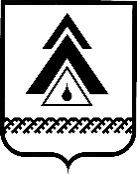 администрация Нижневартовского районаХанты-Мансийского автономного округа – ЮгрыПОСТАНОВЛЕНИЕО внесении изменения в приложение 4 к постановлению администрации района от 05.11.2014 № 2222 «Об организации бесплатной перевозки обучающихся в муниципальных образовательных учреждениях, реализующих основные общеобразовательные программы»В связи с кадровыми изменениями:1. Внести в приложение 4 к постановлению администрации района                         от 05.11.2014 № 2222 «Об организации бесплатной перевозки обучающихся                      в муниципальных образовательных учреждениях, реализующих основные общеобразовательные программы» (с изменениями от 31.03.2016 № 949,                      от 05.11.2019 № 2179) изменение:1.1. Ввести в состав комиссии по оценке соответствия состояния автомобильной дороги и подъездных путей по маршруту: пгт. Излучинск,                          ул. Школьная, д. 5 − д. Пасол − пгт. Излучинск, ул. Школьная, д. 5 заместителя начальника управления образования и молодежной политики администрации района» Князева Евгения Петровича, членом комиссии.2. Архивному отделу администрации района (И.В. Конюхова) внести информационную справку в оригинал постановления администрации района            от 05.11.2014 № 2222.3. Службе документационного обеспечения управления организации деятельности администрации района (Ю.В. Мороз) разместить постановление       на официальном веб-сайте администрации района: www.nvraion.ru. 4. Пресс-службе администрации района опубликовать постановление                    в приложении «Официальный бюллетень» к районной газете «Новости Приобья». 5. Постановление вступает в силу после его официального опубликования (обнародования).6. Контроль за выполнением постановления возложить на исполняющего обязанности заместителя главы района по социальным вопросам                    М.В. Любомирскую.Глава района                                                                                                  Б.А. Саломатинот 05.11.2020г. Нижневартовск№ 1688          